от 4 июля 2022 года										№ 727О мерах по обеспечению безопасности на детских игровых площадках, расположенных на территории городского округа город Шахунья Нижегородской областиВ соответствии с Федеральным законом от 06.10.2003 № 131-ФЗ «Об общих принципах организации местного самоуправления в Российской Федерации», ГОСТ Р 52301-2013. Национальный стандарт Российской Федерации. «Оборудование и покрытия детских игровых площадок. Безопасность при эксплуатации. Общие требования», утвержденным и введенным в действие Приказом Росстандарта от 24.06.2013 № 182-ст, Уставом городского округа город Шахунья Нижегородской области, а также в целях предупреждения травматизма несовершеннолетних на детских игровых площадках, администрация городского округа город Шахунья Нижегородской области п о с т а н о в л я е т:Утвердить прилагаемые Правила содержания и эксплуатации детских площадок и игрового оборудования на территории городского округа город Шахунья Нижегородской области (Приложение № 1).Утвердить прилагаемые формы:паспорта детской игровой площадки, расположенной на территории городского округа город Шахунья (Приложение № 2);журнала результатов контроля за техническим состоянием оборудования детских игровых площадок (Приложение № 3);акт ежегодного основного осмотра и проверки оборудования детских игровых площадок (приложение № 4);информационной таблички (Приложение № 5);реестра детских игровых площадок городского округа город Шахунья Нижегородской области (Приложение № 6).Установить периодичность проведения осмотров детских площадок и игрового оборудования:регулярный визуальный осмотр один раз в месяц в период с 1 по 7 число месяца; функциональный осмотр один раз в квартал с 1 по 7 число месяца следующего за истекший квартал;ежегодный основной осмотр один раз в 12 месяцев не позже июня месяца. 4. Собственникам (балансодержателям, эксплуатирующим организациям и т.п.) детских игровых площадок назначить ответственных лиц за безопасную эксплуатацию детских площадок и игрового оборудования.5. Начальнику общего отдела администрации городского округа город Шахунья Нижегородской области обеспечить официальное опубликование настоящего постановления посредством размещения на официальном сайте администрации городского округа город Шахунья и в газете «Знамя труда».6. Настоящее постановление вступает в силу со дня официального опубликования.7. Контроль за исполнением настоящего постановления возложить на заместителя главы администрации, начальника Управления по работе с территориями и благоустройству администрации городского округа город Шахунья Нижегородской области Софронова Ю.А. И.о. главы местного самоуправлениягородского округа город Шахунья						              А.Д.СеровУтвержденыпостановлением администрациигородского округа город ШахуньяНижегородской областиот 04.07.2022 г. № 727ПРАВИЛА СОДЕРЖАНИЯ И ЭКСПЛУАТАЦИИ ДЕТСКИХ ПЛОЩАДОК И ИГРОВОГО ОБОРУДОВАНИЯ НА ТЕРРИТОРИИ ГОРОДСКОГО ОКРУГА ГОРОД ШАХУНЬЯ НИЖЕГОРОДСКОЙ ОБЛАСТИ1. ОСНОВНЫЕ ПОЛОЖЕНИЯ.Настоящие Правила разработаны в соответствии с:- Федеральным законом от 06.10.2003 г. № 131 – ФЗ «Об общих принципах организации местного самоуправления в Российской Федерации»;- Жилищным кодексом Российской Федерации»;- Уставом городского округа город Шахунья Нижегородской области;- Правилами благоустройства, обеспечения чистоты и порядка на территории городского округа город Шахунья Нижегородской области, утвержденными решением Совета депутатов городского округа город Шахунья Нижегородской области от 27.10.2017 № 3-9;- ГОСТ Р 52169-2012. Оборудование и покрытия детских игровых площадок. Безопасность конструкции и методы испытаний. Общие требования;- ГОСТ Р 52168-2012. Оборудование и покрытия детских игровых площадок. Безопасность конструкции и методы испытаний горок. Общие требования;- ГОСТ Р 52167-2012. Оборудование и покрытия детских игровых площадок. Безопасность конструкции и методы испытаний качелей. Общие требования;- ГОСТ Р 52299-2013. Оборудование и покрытия детских игровых площадок.
Безопасность конструкции и методы испытаний качалок. Общие требования;- ГОСТ Р 52300-2013. Оборудование и покрытия детских игровых площадок. Безопасность конструкции и методы испытаний каруселей. Общие требования;- ГОСТ Р 52301-2013. Национальный стандарт Российской Федерации. Оборудование и покрытия детских игровых площадок. Безопасность при эксплуатации. Общие требования;- ГОСТ 33602-2015. Межгосударственный стандарт. Оборудование и покрытия детских игровых площадок. Термины и определения;- Решением Совета Евразийской экономической комиссии от 17.05.2017 № 21 «О техническом регламенте Евразийского экономического союза» «О безопасности оборудования детских игровых площадок».Детские площадки способствуют адаптации и подготовке детей к дальнейшим физическим нагрузкам, помогают им реализовать свои потребности в активном движении, развивают силу, ловкость, сообразительность.Настоящие правила определяют типовой состав детских игровых площадок, порядок их установки, правила эксплуатации и технического обслуживания и являются обязательными для исполнения на территории городского округа город Шахунья нижегородской области.Наличие сертификата соответствия на материалы, комплектующие изделия, паспорт на оборудование по ГОСТ 2.601 на русском языке является обязательным для производителей детского игрового оборудования.2. ОСНОВНЫЕ ПОНЯТИЯ.В настоящих Правилах используются следующие основные термины и понятия:2.1. Детская игровая площадка – специально оборудованная территория, предназначенная для игры детей, включающая в себя оборудование и покрытие для детской игровой площадки. 2.2. Регулярный визуальный осмотр - проверка оборудования, позволяющая обнаружить очевидные опасные дефекты, вызванные актами вандализма, неправильной эксплуатацией и климатическими условиями.2.3. Функциональный осмотр – детальная проверка с целью оценки рабочего состояния, степени изношенности, прочности и устойчивости оборудования.2.4. Ежегодный основной осмотр – проверка, выполняемая с периодичностью в 12 месяцев с целью оценки соответствия технического состояния оборудования требованиям безопасности.2.5. Консервация – комплекс технических мероприятий, обеспечивающих временную противокоррозионную защиту на период изготовления, хранения и транспортирования металлов и изделий, с использованием консервационных масел и смазок.2.6. Эксплуатация – стадия жизненного цикла изделия, на которой реализуется, поддерживается и восстанавливается его качество (работоспособное состояние).3. КЛАССИФИКАЦИЯ ДЕТСКИХ ИГРОВЫХ ПЛОЩАДОК.3.1. Детские игровые площадки на земельных участках многоквартирных домов. Такие площадки устанавливаются на основании решения общего собрания собственников помещений в многоквартирном доме за счет средств собственников помещений в многоквартирном доме или иных средств, на основании проектов капитального ремонта дворовых территорий по решению органа местного самоуправления за счет бюджетных средств. Их содержание и обслуживание осуществляют лица, осуществляющие управление многоквартирными жилыми домами.3.2. Детские игровые площадки, расположенные на отдельно сформированных земельных участках общего пользования. Такие площадки устанавливаются по решению органа местного самоуправления за счет бюджетных средств. После сдачи объекта в эксплуатацию, площадки передаются для дальнейшего обслуживания (за счет средств местного бюджета) Управлению по работе с территориями и благоустройству администрации городского округа город Шахунья Нижегородской области, Сявскому территориальному отделу администрации городского округа город Шахунья Нижегородской области,  Вахтанскому территориальному отделу администрации городского округа город Шахунья Нижегородской области, МБУ «Благоустройство».4. ТРЕБОВАНИЕ К РАЗМЕЩЕНИЮ ДЕТСКИХ ИГРОВЫХ ПЛОЩАДОК.4.1. Детские площадки обычно предназначены для игр и активного отдыха детей разных возрастов: преддошкольного (до 3 лет), дошкольного (до 7 лет), младшего и среднего школьного возраста (7-12 лет). Площадки могут быть организованы в виде отдельных площадок для разных возрастных групп или как комплексные игровые площадки с зонированием по возрастным интересам. Для детей и подростков (12-16 лет) рекомендуется организация спортивно-игровых комплексов (микро-скалодромы, велодромы и т.п.) и оборудование специальных мест для катания на самокатах, роликовых досках и коньках.4.2. Размещение детской игровой площадки должно производиться, с учетом следующих позиций:- особенности ландшафта (уклоны на местности, деревья, дорожки и т.п.);- расположение подземных коммуникаций в районе планируемой площадки;- обязательное наличие зон безопасности для каждого отдельного игрового компонента площадки;- выделение возрастных зон в связи с отсутствием у маленьких детей чувства опасности и слабого развития координации движений;- ограждение площадки от близко проходящего транспорта, пешеходных дорожек, выгула собак;- минимальное расстояние от окон жилых и административных зданий до детских площадок должно быть не менее 10 м.4.3. Важное значение имеет экологическая и санитарная безопасность на детских площадках. Исключено соседство с грязными водоемами, мусоросборниками, гаражами и т.п. Если последнее невозможно, оборудование не должно использоваться, либо должно быть демонтировано и удалено.4.4. Поверхность игровой площадки должна быть свободна от каких-либо острых, заточенных частей или опасных выступов.4.5. Материалы с плохим смягчающим свойством приземления должны использоваться только вне области приземления.4.6. Обязательный перечень элементов благоустройства территории на детской площадке обычно включает: мягкие виды покрытия, элементы сопряжения поверхности площадки с газоном, озеленение, игровое оборудование, скамьи и урны, осветительное оборудование.4.7. Мягкие виды покрытия (песчаное, уплотненное песчаное на грунтовом основании или гравийной крошке, мягкое резиновое или мягкое синтетическое) рекомендуется предусматривать на детской площадке в местах расположения игрового оборудования и других, связанных с возможностью падения детей. Места установки скамеек рекомендуется оборудовать твердыми видами покрытия или фундаментом. При наличии фундамента его части рекомендуется выполнять не выступающими над поверхностью земли. Высоту скамьи для отдыха взрослого человека от уровня покрытия до плоскости сидения рекомендуется принимать в пределах 420-480 мм. Поверхности скамьи для отдыха рекомендуется выполнять из дерева, с различными видами водоустойчивой обработки (предпочтительно - пропиткой), либо специальные виды пластикового покрытия. При травяном покрытии площадок рекомендуется предусматривать пешеходные дорожки к оборудованию с твердым, мягким или комбинированным видами покрытия.4.8. Для сопряжения поверхностей площадки и газона рекомендуется применять садовые бортовые камни со скошенными или закругленными краями.4.9. Детские площадки рекомендуется озеленять посадками деревьев и кустарника, с учетом их инсоляции в течение 5 часов светового дня. Деревья с восточной и северной стороны площадки должны высаживаться не ближе 3-х м, а с южной и западной - не ближе 1 м от края площадки до оси дерева. На площадках дошкольного возраста рекомендуется не допускать применение видов растений с колючками. На всех видах детских площадок запрещено применение растений с ядовитыми плодами.4.10. Размещение игрового оборудования следует проектировать с учетом нормативных параметров безопасности. Площадки игровых комплексов рекомендуется оборудовать стендом с правилами поведения на площадке и пользования игровым оборудованием, а также информационные таблички или доски (щиты), содержащие:- информацию о собственнике (балансодержателе) площадки;- правила и возрастные требования при пользовании оборудованием;- номера телефонов службы спасения, скорой помощи;- номера телефонов для сообщения службе эксплуатации о неисправности и поломке оборудования;- информацию о запрете выгула домашних животных на площадке.4.11. Осветительное оборудование должно функционировать в режиме освещения территории, на которой расположена площадка. Рекомендуется не допускать размещение осветительного оборудования на высоте менее 2,5 м.4.12. Входы, выходы, эвакуационные пути, проходы, предназначенные для работников службы спасения, скорой помощи, службы эксплуатации, должны быть всегда доступны, открыты и свободны от препятствий.4.13. Оборудование игрового комплекса должно быть установлено безопасным
способом квалифицированным персоналом в соответствии с техническим паспортом на изделие, а также согласно проекту, нормативным документам и инструкциям производителя. После завершения монтажа оборудования собственник (заказчик) производит комиссионное обследование и составляет акт приемки.4.14. Во время обследования проверяется комплектность, правильность и надежность сборки игровых элементов, прочность крепления к фундаментам, безопасность покрытия площадки, наличие технического паспорта изделия.4.15. До оформления акта приемки игровая площадка и оборудование на ней должны быть закрыты для использования.5. СОСТАВ И ТРЕБОВАНИЯ К ИГРОВОМУ ОБОРУДОВАНИЮ.5.1. Требования к игровому оборудованию:5.2. Устанавливаемое на детских игровых площадках (далее - площадки) новое оборудование должно иметь сертификат соответствия требованиям качества и безопасности, соответствующую маркировку и эксплуатационную документацию.Материалы, из которых изготовлено оборудование, не должны оказывать вредное воздействие на здоровье ребенка и окружающую среду в процессе эксплуатации.Целесообразно предусматривать следующие требования к материалу игрового оборудования и условиям его обработки:- для обеспечения эстетического восприятия и развития вкуса у подрастающего поколения рекомендуется использование пластиковых элементов, устойчивых к перепадам температуры, противоударных, устойчивых к воздействию ультрафиолетовых лучей, имеющих яркую окраску, чистую цветовую гамму окраски, не выцветающую от
воздействия климатических факторов;- допускается ограниченное (не более 10%) выполнение элементов конструкции из древесины твердых пород дерева и влагостойкой фанеры со специальной обработкой, имеющей экологический сертификат и предотвращающий гниение, усыхание, возгорание, сколы: поверхности должны быть отполированы, углы закруглены;- для несущих конструкций оборудования должны применяться только металлические элементы с надежными болтовыми и хомутовыми соединениями и соответствующе обработаны (влагостойкая покраска, антикоррозийное покрытие);- не допускается выполнение склизов для горок и комплексов из черного металла.5.3. Оборудование и элементы оборудования должны:- соответствовать общим требованиям безопасности и мерам защиты- соответствовать возрастной группе детей, для которой они предназначены;- обеспечивать доступ взрослых для помощи детям внутри оборудования;- не допускать скопления воды на поверхности и обеспечивать свободный сток и просыхание.5.4. Конструкция оборудования должна обеспечивать прочность, устойчивость, и жесткость.5.5. Элементы оборудования из металла должны быть защищены от коррозии (или изготовлены из коррозионно-стойких материалов).Металлические материалы, образующие окислы, шелушащиеся или
отслаивающиеся, должны быть защищены нетоксичным покрытием.5.6. Элементы оборудования из полимерных материалов, композиционных материалов, которые со временем становятся хрупкими, должны заменяться по истечении периода времени, указанного изготовителем.5.7. Элементы оборудования из древесины не должны иметь на поверхности дефектов обработки (заусенцев, отщепов, сколов и т.п.).5.8. Наличие выступающих элементов оборудования с острыми концами или кромками не допускается.5.9. Наличие шероховатых поверхностей, способных нанести травму ребенку, не допускается.5.10. Выступающие концы болтовых соединений должны быть защищены способом, исключающим травмирование ребенка.5.11. Сварные швы должны быть гладкими.5.12. Углы и края любой доступной для детей части оборудования должны быть закруглены.5.13. Крепление элементов оборудования должно исключать возможность их демонтажа без применения инструментов.5.14. Элементы оборудования (комплектующие), подлежащие периодическому обслуживанию или замене (например, подшипники), должны быть защищены от несанкционированного доступа.5.15. Закрытое оборудование (тоннели, игровые домики и т.п.) с внутренним размером более 2000 мм в любом направлении от входа должно иметь не менее двух открытых доступов, не зависящих друг от друга и расположенных на разных сторонах оборудования. Конструкция доступов должна исключать возможность их блокирования и
обеспечивать, при необходимости, оказание помощи взрослыми детям без каких-либо дополнительных средств (например, лестницы, не являющейся составной частью данного оборудования). Размеры открытых доступов должны быть не менее 500 х 500 мм. При чрезвычайной ситуации доступы должны обеспечить возможность детям покинуть оборудование.5.16. Размеры элемента оборудования, позволяющего ребенку ухватиться, должны быть не менее 16 мм и не более 45 мм в любом направлении.5.17. Ширина элемента оборудования, позволяющего ребенку ухватиться, должна быть не более 60 мм.5.18. Подвижные и неподвижные элементы оборудования не должны:- образовывать сдавливающих или режущих поверхностей;- создавать возможность застревания тела, частей тела или одежды ребенка.5.19. Для предупреждения травм при падении детей оборудуют ударопоглощающие покрытия.Расстояние между ударопоглощающим покрытием игровой площадки и подвижными элементами оборудования должно быть не менее 400 мм.5.20. Для защиты от падения оборудуют перила и ограждения.5.21. Конструкция защитного ограждения не должна поощрять детей стоять или сидеть на нем, а также допускать лазание детей или их подъем.5.22. При размещении оборудования необходимо соблюдать следующие минимальные расстояния безопасности:В пределах указанных расстояний на участках территории площадки не допускается размещение других видов игрового оборудования, скамей, урн, бортовых камней и твердых видов покрытия, а также веток, стволов, корней деревьев.6. ПОРЯДОК СОДЕРЖАНИЯ ДЕТСКИХ ИГРОВЫХ ПЛОЩАДОК.6.1. Контроль за техническим состоянием оборудования площадок и контроль соответствия требованиям безопасности, техническое обслуживание и ремонт осуществляет лицо, его эксплуатирующее (собственник или по его заказу специализированная организация, далее-собственник).6.2. Результаты контроля за техническим состоянием оборудования площадок и контроля соответствия требованиям безопасности, технического обслуживания и ремонта регистрируется в журнале, который хранится у собственника.6.3. Контроль за техническим состоянием оборудования площадок включает:6.3.1. Осмотр и проверку оборудования перед вводом в эксплуатацию;6.3.2. Регулярный визуальный осмотр, позволяющий обнаружить очевидные неисправности и посторонние предметы, представляющие опасности, вызванные пользованием оборудованием, климатическими условиями, актами вандализма (например: разбитые бутылки, консервные банки, пластиковые пакеты, поврежденные элементы оборудования).Примерами такого осмотра являются проверка чистоты, свободного пространства между оборудованием и землей, качества игровой поверхности, открытых фундаментов, наличия острых кромок, отсутствия деталей, чрезмерного износа (подвижных частей) и устойчивости конструкции.6.3.3. Функциональный осмотр представляет собой детальный осмотр с целью проверки и устойчивости оборудования, выявление износа элементов конструкции оборудования.6.3.4. Ежегодный основной осмотр для целей оценки соответствия технического состояния оборудования требованиям безопасности проводят раз в год.В ходе ежегодного основного осмотра определяются:-наличие гниения деревянных элементов;-наличие коррозии металлических элементов;-влияние выполненных ремонтных работ на безопасность оборудования.Особое внимание уделяют скрытым, труднодоступным элементам оборудования.По результатам ежегодного осмотра выявляются дефекты объектов благоустройства, подлежащие устранению, определяются характер и объем необходимого ремонта и составляется акт.6.4. В целях контроля периодичности, полноты и правильности выполняемых работ при осмотрах различного вида лицом, на которое возложена обязанность по эксплуатации и содержанию детских площадок должны быть разработаны графики проведения осмотров.При составлении графика учитывается:- инструкция изготовителя;- климатические условия и интенсивность использования, от которых могут зависеть периодичность и содержание выполняемых работ при осмотрах.- в графике должны быть перечислены оборудование и элементы оборудования, подлежащие проверке при различных видах осмотров.6.5. При обнаружении в процессе осмотра оборудования дефектов, влияющих на безопасность оборудования, дефекты должны быть немедленно устранены. Если это невозможно, то необходимо прекратить эксплуатацию оборудования, либо оборудование должно быть демонтировано и удалено с площадки.После удаления оборудования оставшийся в земле фундамент также удаляют или огораживают способом, исключающим возможность получения травм.6.6. Вся эксплуатационная документация (паспорт, акт осмотра и проверки, графики осмотров, журнал и т.п.) подлежит постоянному хранению.Должен быть обеспечен доступ обслуживающего персонала к эксплуатационной документации во время осмотров, обслуживания и ремонта оборудования.6.7. Обслуживание включает мероприятия по поддержанию безопасности и качества функционирования оборудования и покрытий площадки.Мероприятия по регулярному обслуживанию оборудования включают:- проверку и подтягивание узлов крепления;- обновление окраски оборудования;- обслуживание ударопоглощающих покрытий;- смазку подшипников;- обеспечение чистоты оборудования и покрытий (удаление битого стекла, обломков и загрязнений);- восстановление ударопоглощающих покрытий из сыпучих материалов и
корректировку их уровня.6.8. Ремонтные работы включают:- замену крепежных деталей;- сварочные работы;- замену частей оборудования;- замену структурных элементов оборудования.6.9. Лица, производящие ремонтные работы, принимают меры по ограждению места производства работ, исключающему допуск детей и получение травм.7. ДОКУМЕНТАЦИЯ, ПРЕДСТАВЛЯЕМАЯ ИЗГОТОВИТЕЛЕМ
(ПОСТАВЩИКОМ).7.1. Изготовитель (поставщик) предоставляет паспорт на оборудование по ГОСТ 2.601 на русском языке.7.2. Паспорт предоставляют на комплекс оборудования или на оборудование, которое может быть установлено отдельно и использовано как самостоятельная единица (детский игровой комплекс либо отдельно стоящие горку, качели, карусели, качалку и т.п.).На оборудование, которое не может быть установлено отдельно и использовано как самостоятельная единица (пристраиваемые горки, лестницы и т.п.), паспорт не предоставляют. Для такого оборудования необходима лишь запись в разделе «Комплектность» паспорта на игровой комплекс, в составе которого монтируется это
оборудование._____________________________________________________________________Утвержденыпостановлением администрациигородского округа город ШахуньяНижегородской областиот 04.07.2022 г. № 727Администрация городского округа город Шахунья Нижегородской области ПАСПОРТ_______________________________________________________________(наименование объекта)1. Сведения общего характера1.1. Полное наименование объекта ____________________________________________________________________________________________________________________________1.2. Адрес объекта (наименование населенного пункта, улица, дом) ________________________________________________________________________________________________1.3. Наименование организации, ответственной за эксплуатацию объекта_____________________________________________________________________________1.4. Ф.И.О. руководителя организации, ответственной за эксплуатациюобъекта ______________________________________________________________________1.5. Номер телефона, факса организации, ответственной за эксплуатацию_____________________________________________________________________________1.6. Год и месяц ввода в эксплуатацию объекта ____________________________________1.7. Балансовая стоимость объекта (руб.) __________________________________________1.8. Общая площадь объекта (кв. м), размеры объекта _______________________________1.9. Наличие ограждения территории объекта (да/нет), высота (м)______________________________________________________________________________1.10. Материал ограждения объекта (бетон, металл, дерево, пластик и т.д.) ______________________________________________________________________________1.11. Наличие покрытия объекта (да/нет) __________________________________________1.12. Материал покрытия объекта (песок, асфальт, бетон, щебень, деревянное покрытие, искусственная трава, резинобитум, декоративная плитка и т.д.) ______________________________________________________________________________1.13. Наличие электрического освещения объекта (да/нет) ____________________________1.14. Вид электрического освещения объекта (подвесное, прожекторное и др.) ______________________________________________________________________________1.15. Единовременная пропускная способность объекта (нормативная)__________________1.16. Дополнительные сведения об объекте:__________________________________________________________________________________________________________________________________________________________________________________________________________________________________________2. Техническая характеристика объекта:______________________________________________________________________________2.1. Наименование оборудования, расположенного на объекте.2.2. Предназначение эксплуатации объекта.______________________________________________________________________________________________________________________________________________________________2.3. Дополнительная информация.______________________________________________________________________________________________________________________________________________________________Паспорт объекта составилФ.И.О. ______________ Должность _______________ Подпись __________М.П.Утвержденыпостановлением администрациигородского округа город ШахуньяНижегородской областиот 04.07.2022 г. № 727ЖУРНАЛ результатов контроля за техническим состоянием оборудования детских игровых площадокУтвержденыпостановлением администрациигородского округа город ШахуньяНижегородской областиот 04.07.2022 г. № 727Акт ежегодного основного осмотра детской игровой площадки№ ___ от "___" ______________ Владелец (балансодержатель) _______________________________________________________________________________Комиссией в составе: ______________________________________________________________________________________________________________________________________________________________
Проведена   проверка   состояния элементов детской игровой площадки по адресу: _______________________________________________________________________________Проверкой установлено:
Проведенный осмотр, и проверка работоспособности оборудования детской игровой площадки свидетельствует о следующем: _______________________________________________________________________________Акт составлен в 2-х экземплярах. Приложение: фотоматериалы на ____ листах.
Члены комиссии:_______________________________           ___________________________________________           ___________________________________________           ____________Утвержденыпостановлением администрациигородского округа город ШахуньяНижегородской областиот 04.07.2022 г. № 727                                                       Информационная табличка:Правила эксплуатации детской игровой площадкиВнимание!Дети до семи лет должны находиться на детской площадке под присмотром родителей, воспитателей или сопровождающих взрослых.Перед использованием игрового оборудования убедитесь в его безопасности и отсутствии посторонних предметов.Назначение детского игрового оборудования: Детский игровой комплекс «Юниор» (пример) – для детей от 7 до 12 летДетский балансир-качалка «Медвежонок» (пример) – для детей от 3 до 7 лет…..…..Уважаемые посетители!На детской площадке запрещается: 	Пользоваться детским игровым оборудованием лицам старше 16 и весом более . 	Мусорить, курить, распивать спиртные напитки, употреблять ненормативную лексику, приносить и оставлять стеклянные бутылки. 	Выгуливать домашних животных.Парковать транспортные средства. 	Использовать игровое оборудование не по назначению. 	Номера телефонов для экстренных случаев:Медицинская служба (скорая помощь)      			103Единая дежурно-диспетчерская служба                                     8-83152-27800      			Собственник детской игровой площадки                                     ___________Обслуживающая организация                                                       ____________Утвержденыпостановлением администрациигородского округа город ШахуньяНижегородской областиот 04.07.2022 г. № 727        Реестр детских игровых площадок Исполнитель:    ________________        ________________        ________________                                    должность                       подпись                 инициалы, фамилия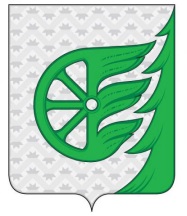 Администрация городского округа город ШахуньяНижегородской областиП О С Т А Н О В Л Е Н И ЕИгровое
оборудованиеТребованияКачелиВысота от уровня земли до сиденья качелей в состоянии покоя должна быть не менее 350 мм и не более 635 мм. Допускается не более двух сидений в одной рамке качелей. В двойных качелях не должны использоваться вместе сиденье для маленьких детей (колыбель) и плоское сиденье для более старших детей.КачалкиВысота от земли до сиденья в состоянии равновесия должна быть 550 - 750 мм. Максимальный наклон сиденья при движении назад и вперед - не более 20°. Конструкция качалки не должна допускать попадания ног сидящего в ней ребенка под опорные части качалки, не должна иметь острых углов, радиус их закругления должен составлять не менее 20 мм.КаруселиМинимальное расстояние от уровня земли до нижней вращающейся конструкции карусели должно быть не менее 60 мм и не более 110 мм. Нижняя поверхность вращающейся платформы должна быть гладкой.
Максимальная высота от нижнего уровня карусели до ее верхней точки составляет 1 м.ГоркиДоступ к горке осуществляется через лестницу, лазательную секцию или другие приспособления. Высота ската отдельно стоящей горки не должна превышать 2,5 м вне зависимости от вида доступа. Ширина открытой и прямой горки не менее 700 мм и не более 950 мм. Стартовая площадка - не менее 300 мм длиной с уклоном до 5°, но, как правило, ширина площадки должна быть равна горизонтальной проекции участка скольжения. На отдельно стоящей горке высота бокового ограждения на стартовой площадке должна быть не менее 0,75 м. Угол наклона участка скольжения не должен превышать 60° в любой точке. На конечном участке ската средний наклон не должен превышать 10°. Край ската горки должен подгибаться по направлению к земле с радиусом не менее 50 мм и углом загиба не менее 100°. Расстояние от края ската горки до земли должно быть не более 100 мм. Высота ограждающего бортика на конечном участке при длине участка скольжения менее 1,5 м - не более 200 мм, при длине участка скольжения более 1,5 м - не более 350 мм. Горка-тоннель должна иметь минимальную высоту и ширину 750 мм.Игровое
оборудованиеМинимальные расстоянияКачелиНе менее 1,5 м в стороны от боковых конструкций и не менее 2 м вперед (назад) от крайних точек качелей в состоянии наклонаКачалкиНе менее 1,0 м в стороны от боковых конструкций и не менее 1,5 м вперед от крайних точек качалки в состоянии наклонаКаруселиНе менее 2 м в стороны от боковых конструкций и не менее 3 м
вверх от нижней вращающейся поверхности каруселиГоркиНе менее 1 м от боковых сторон и 2 м вперед от нижнего края ската горки№Наименование оборудования (конструктивной формы), расположенных на объектеМарка, год выпускаМатериал оборудования (конструктивной формы)Техническое состояние оборудования (конструктивной формы)№ Адрес объектаДата осмотраТип осмотра (вводной, визуальный, функциональный, ежегодный основной)Наименование оборудованияРезультат осмотраВыявленный дефектПринятые мерыПодпись ответственного лица123456№ Наименование оборудованияВыявленный дефектРезультат осмотраПримечание№Дата установкиМесто нахождения объекта (адрес)Наименование объектаПереченьоборудованияСобственникОрганизация ответственная за эксплуатацию объекта,Ф.И.О. руководителя, контактные телефоныНаличие нормативного документа об эксплуатации (паспорти др.)Примечание123456789